 О выводе из состава аттестационной комиссии  по проведению квалификационного экзаменаВ связи с личной заинтересованностью исключить Николаеву Веру Васильевну, ведущего специалиста-эксперта администрации Игорварского сельского поселения, из состава аттестационной комиссии  по проведению квалификационного экзамена на время прохождения ею экзаменационных испытаний с целью присвоения классного чина муниципального служащего.Основание: заявление Николаевой В.В.  от 08.02.2018 г.Глава администрации Игорварскогосельского поселения                                                    В.Н.СеменовЧĂВАШ РЕСПУБЛИКИÇĔРПУ РАЙОНĚ 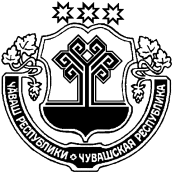  ЧУВАШСКАЯ РЕСПУБЛИКАЦИВИЛЬСКИЙ РАЙОН  ЙĔКĔРВАР ЯЛ ПОСЕЛЕНИЙĚН АДМИНИСТРАЦИЙЕХУШУ2018  нарăс   09    4 №Йĕкĕрвар ялěАДМИНИСТРАЦИЯ ИГОРВАРСКОГО СЕЛЬСКОГО ПОСЕЛЕНИЯРАСПОРЯЖЕНИЕ09 февраля   2018    №4село Игорвары